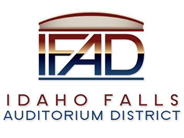 Board of Directors Business MeetingTuesday, January 12, 2021, 7:00 a.m.Location:  Idaho Falls Auditorium District Office/Zoom Videoconferencehttps://zoom.us/j/8694715148467 Constitution Way, Idaho Falls, Idaho 83402AgendaAction Item - Call to Order Action Item - Accept the Agenda. Action Item - Accept the Consent AgendaMeeting Minutes 12-11-20 Review of the Payables/Financials  Action Item – Review and adopt a process for accepting Donations/Gifts and approve IFAD assets to be included in current and future proposalsDiscussion Item – Review Event Center Construction Timeline:Mike Clements/Blake Davis – Rebidding Status Update/Construction ForecastChris Nations – Construction activity forecastRob Spear – Fundraising and Hotel Revenue UpdateReport and UpdatesDiscussion Items - Executive Director Report HVAC Action John LoBuono recognition Action Items Discussion Item - Legal Report     Calendar and AnnouncementsUpcoming IFAD Meeting – Next Meeting on January 26, 2021Discussion Item - Announcements and Minor Question Discussion Item - Agenda Items for January 26, 2021 meetingPosted on or before 7:00 a.m. on January 10, 2021